ЧЕРКАСЬКА МІСЬКА РАДА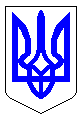 ЧЕРКАСЬКА МІСЬКА РАДАВИКОНАВЧИЙ КОМІТЕТРІШЕННЯВід 05.10.2021 № 1080Про нагородження працівників освітиРозглянувши клопотання департаменту освіти та гуманітарної політики Черкаської міської ради  (вх. № 21451-01-29 від 22.09.2021), згідно з Програмою фінансування заходів, пов’язаних із нагородженням міськими відзнаками громадян, трудових колективів на 2021-2025 роки, Положенням про грамоту виконавчого комітету Черкаської міської ради, затверджених рішеннями Черкаської міської ради від 24.12.2020 № 2-47 та від 10.04.2020 № 2-5914 відповідно, керуючись ст. 59 Закону України «Про місцеве самоврядування                    в Україні», виконавчий комітет Черкаської міської ради ВИРІШИВ: За заслуги в реалізації державної політики в галузі національної освіти, багаторічну сумлінну працю, високу результативність у роботі, активну громадську позицію, а також із нагоди відзначення Дня працівника освіти (03.10.2021), нагородити грамотами виконавчого комітету працівників галузі освіти міста: СТОРЧЕУС Людмилу Василівну, вчителя початкових класів Черкаської загальноосвітньої школи І-ІІІ ступенів № 19 Черкаської міської ради Черкаської області; ПОВОЛОЦЬКУ Ірину Миколаївну, вчителя української мови                      та літератури Черкаської спеціалізованої школи І-ІІІ ступенів № 13 Черкаської міської ради Черкаської області; ЧЕРНЕГУ Тетяну Миколаївну, заступника директора з навчально-виховної роботи Черкаської спеціалізованої школи І-ІІІ ступенів                                              № 18 імені В’ячеслава Чорновола Черкаської міської ради Черкаської області;2.	Усі витрати, пов’язані з виконанням цього рішення, здійснювати департаменту управління справами та юридичного забезпечення Черкаської міської ради (Гончар Ю.Г.) у межах кошторису Програми фінансування заходів, пов’язаних із нагородженням міськими відзнаками громадян, трудових колективів на 2021-2025 роки.3.	Контроль за виконанням рішення покласти на начальника відділу «Патронатна служба» Черкаської міської ради Марченка Б.А.Міський голова							Анатолій БОНДАРЕНКО